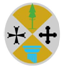 CONSIGLIO REGIONALE DELLA CALABRIASEGRETARIATO GENERALEREGISTRO PARTICOLAREDETERMINAZIONE DEL SEGRETARIO GENERALEREGISTRO GENERALEOGGETTO: Attuazione Piano della Comunicazione del Consiglio regionale – sezione 4 ‘Piano annuale delle inserzioni istituzionali’ - paragrafo 4.1 ‘campagne adv su stampa quotidiana’- affidamento diretto, ai sensi dell’art.36, comma 2, lett.a, d.lgs.50/2016 e ss.mm.ii., del servizio di inserzione istituzionale mediante acquisto di n.2 pagine a colori. CIG:Z5429715A0IL SEGRETARIO GENERALEPREMESSO CHE, al fine di definire una programmazione organica ed integrata delle attività di informazione e di comunicazione istituzionale del Consiglio regionale, con deliberazione dell’Ufficio di Presidenza n. 37 del 22 settembre 2016, modificata ed integrata con deliberazione dell’Ufficio di Presidenza n.32 del 4 giugno 2018, è stato approvato il Piano della Comunicazione del Consiglio regionale;CHE il predetto piano è allo stato articolato nelle sezioni della Comunicazione istituzionale, dell’Informazione istituzionale, del Piano annuale delle inserzioni istituzionali, degli Eventi Culturali e delle Ulteriori Iniziative di comunicazione culturale;CHE il Piano de quo si muove lungo due principali direttrici: da un lato costituisce l’alveo naturale nel quale troverà compiuta visibilità l’attività dell’Istituzione ed in particolar modo le iniziative politiche e legislative dell’Assise consiliare, in tutte le sue articolazioni, e dell’Ufficio di Presidenza; dall’altro sarà la proiezione dell’agire amministrativo;CHE il Piano medesimo prevede, nell’ambito della sezione 4 ‘Piano annuale delle inserzioni istituzionali’ che “La diffusione delle informazioni, la documentazione, gli aggiornamenti e gli approfondimenti delle attività del Consiglio di maggior interesse pubblico, saranno ….. veicolati attraverso le pagine speciali di informazione istituzionale, destinate alla pubblicazione, tradizionalmente negli “speciali” di fine e inizio anno nella stampa quotidiana e in un elenco selezionato di periodici locali”; CHE, per realizzare le suddette finalità, il Piano annuale delle inserzioni istituzionali, previsto altresì dall’art.137, comma 2 del Regolamento interno del Consiglio regionale, contempla molteplici iniziative ed in particolare, il punto 4.1 “Campagne ADV su stampa quotidiana” prevede l’acquisto di spazi pubblicitari sulla stampa, che si prefiggono lo scopo generale di un incremento della conoscenza delle attività istituzionale, del Polo culturale e di tutti gli eventi culturali ad esso connessi; CHE, con relazione sul Piano annuale delle inserzioni istituzionali, acquisita agli atti in data 17 luglio 2018, prot. n. 32393 il Capo Ufficio Stampa, in attuazione di quanto previsto dal paragrafo 4.1 del Piano della Comunicazione, sopra descritto, ha selezionato e comunicato le testate calabresi dalle quali acquistare gli spazi pubblicitari per la realizzazione delle finalità proprie del piano delle inserzioni istituzionali e precisamente: la Gazzetta del Sud, il Quotidiano del Sud, Il Crotonese, La Riviera;CHE, pertanto, con determinazione dello scrivente R.G. n. 352 del 27 giugno 2019 si è proceduto, ai sensi dell’art. 36, comma 2, lett. a D.lgs. 50/2016, all’acquisto degli spazi pubblicitari dalle testate giornalistiche sopra indicate;CONSIDERATO CHE con relazione integrativa sul Piano annuale delle inserzioni istituzionali, acquisita agli atti in data 15 luglio 2019, prot. gen. n. 20869, (che si allega al presente provvedimento quale parte integrante e sostanziale), il Capo Ufficio Stampa ha comunicato l’opportunità di inserire, tra le testate giornalistiche a supporto delle attività promozionali del Consiglio regionale della Calabria, anche il settimanale diocesano L'Avvenire di Calabria, testata di proprietà della Arcidiocesi di Reggio Calabria - Bova, che conta 45 uscite annue ed attualmente è distribuito quale secondo dorso del quotidiano Avvenire della domenica in tutte le edicole della regione Calabria (5000 copie) a 2500 abbonati postali (di cui 1800 in Calabria)”;CHE, con nota prot. n. 20883, acquisita agli atti in data 15 luglio 2019, il Capo Ufficio Stampa ha trasmesso il preventivo formulato dall’Avvenire Nuova Editoriale Italiana Spa, acquisito agli atti in data 9 luglio 2019 al n.20282 di prot. gen, successivamente rettificato con nota del 7 agosto 2019, per l’acquisto di n. 2 pagine a colori sul numero speciale della testata L’Avvenire di Calabria che sarà edito in occasione della festa patronale della Madonna della Consolazione, valutato positivamente dalla Presidenza del Consiglio regionale, per il costo complessivo pari ad euro 10.000 Iva al 22% inclusa;DATO ATTO che la prestazione offerta dalla testata suddetta presenta i caratteri della peculiarità ed infungibilità in quanto la testata medesima è in grado di soddisfare l’esigenza dell’Amministrazione, espressa nel paragrafo 4.1 del Piano della Comunicazione, di incrementare la conoscenza dell’attività istituzionale e ridurre la distanza tra cittadini ed istituzione rafforzando il dialogo tra gli stessi; RILEVATA, altresì, l’unicità dell’offerta sopra descritta, attesa l’identità tra il carattere religioso dell’evento cui è finalizzata l’acquisizione de qua ed il taglio editoriale religioso della testata; RICHIAMATO l'art. 32, comma 2, del d.lgs. 18 aprile 2016 n. 50 e ss.mm.ii. ,a mente del quale prima dell'avvio delle procedure di affidamento dei contratti pubblici, le amministrazioni aggiudicatrici decretano o determinano di contrarre, in conformità ai propri ordinamenti, individuando gli elementi essenziali del contratto e i criteri di selezione degli operatori economici e delle offerte;DATO ATTO CHE, lo scrivente svolge il ruolo di responsabile unico del procedimento de quo, ai sensi dell’art.31 d.lgs. 50/2016 e ss.mm.ii. e delle Linee guida Anac n.3 di attuazione del d.lgs. 18 aprile 2016, n. 50, recanti «Nomina, ruolo e compiti del responsabile unico del procedimento per l’affidamento di appalti e concessioni», approvate dal Consiglio dell’Autorità con deliberazione n. 1096 del 26 ottobre 2016 ed aggiornate al d.lgs. 19 aprile 2017, n.56, con deliberazione del Consiglio dell’Autorità n. 1007 dell’11 ottobre 2017;VERIFICATO che il suddetto servizio non è disponibile sulla piattaforma MEPA-CONSIP degli Acquisti in Rete;DATO ATTO che trattandosi di servizio di importo inferiore ad euro 40.000,00, è possibile procedere all’affidamento dello stesso mediante procedura di affidamento diretto ai sensi dell’art.36, comma 2, lett. a, d.lgs. 50/2016 e ss.mm.ii., anche senza previa consultazione di due o più operatori economici; ACQUISITO presso il sito dell’ANAC il CIG, ai fini di quanto disposto dall’art.3 della Legge 136/2010 sulla tracciabilità dei flussi finanziari: Z5429715A0;DATO ATTO che il presente appalto non presenta rischi interferenziali e pertanto non verranno riconosciuti costi relativi alla sicurezza;DATO ATTO altresì che  alla luce delle indicazioni fornite dall’ANAC nelle Linee Guida n.4 recanti “Procedure per l’affidamento dei contratti pubblici di importo inferiore alle soglie di rilevanza comunitaria, indagini di mercato e formazione e gestione degli elenchi di operatori economici” approvate dal Consiglio dell’Autorità con delibera n. 1097, del 26 ottobre 2016 ed aggiornate al d.lgs. 56/2017, con delibera del Consiglio dell’Autorità n. 206 del 1 marzo 2018 ed al decreto legge 18 aprile 2019, n.32, convertito con legge 14 giugno n. 55,con delibera del Consiglio dell’Autorità  n. 636 del 10 luglio 2019,limitatamente ai punti 1.5, 2.2, 2.3 e 5.2.6., ‘Per lavori, servizi e forniture di importo superiore a 5.000,00 euro e non superiore a 20.000,00 euro, in caso di affidamento diretto, la stazione appaltante ha facoltà di procedere alla stipula del contratto sulla base di un’apposita autodichiarazione resa dall’operatore economico ai sensi e per gli effetti del Decreto del Presidente della Repubblica 28 dicembre 2000 n. 445, secondo il modello del documento di gara unico europeo, dalla quale risulti il possesso dei requisiti di carattere generale di cui all’articolo 80 del Codice dei contratti pubblici e speciale, ove previsti;VERIFICATA la sussistenza della necessaria copertura finanziaria nell’apposito capitolo del bilancio del Consiglio regionale della Calabria 2019-2021;RITENUTO dover provvedere all’affidamento diretto, ai sensi dlel’art.36, comma 2, lett.a, d.lgs. 50/2016 e ss.mm.ii., del servizio di inserzione istituzionale mediante acquisto di n.2 (due) pagine a colori sul numero speciale della testata L’Avvenire della Calabria, che sarà edito in occasione della festa patronale della Madonna della Consolazione, per l’importo complessivo pari ad euro 10.000,00 Iva al 22% inclusa;VISTIil d.lgs. 165/2001 e ss.mm.ii.;la Legge regionale 13 maggio 1996, n.8 e ss.mm.ii.;la Legge regionale 4 settembre 2001, n. 19 e ss. mm. ii.;il d.lgs. 18 aprile 2016. n.50 e ss.mm.ii., ed in particolare l’art. 36, comma 2, lettera a);la deliberazione dell’Ufficio di Presidenza n. 67 del 18.04.2001 e ss.mm.ii. di approvazione del Regolamento sull’ordinamento degli Uffici e dei Servizi del Consiglio Regionale;la Legge regionale 6 aprile 2011 n. 11, recante “Istituzione del Bollettino Ufficiale Telematico della Regione Calabria e norme per la pubblicazione degli atti”, ed in particolare gli art. 5 e 9;la deliberazione del Consiglio Regionale n. 190 del 4 maggio 2017 di approvazione del nuovo Regolamento di Amministrazione e Contabilità del Consiglio Regionale della Calabria, modificata e integrata con la deliberazione del Consiglio regionale n. 342 del 28 settembre 2018;la deliberazione dell’Ufficio di Presidenza n. 71 del 24 novembre 2017, con la quale è stata approvata la nuova struttura organizzativa del Consiglio regionale;la deliberazione del Consiglio regionale n. 356 del 21 dicembre 2018, con la quale è stato approvato il bilancio di previsione del Consiglio regionale per gli esercizi 2019-2021;la deliberazione dell’Ufficio di Presidenza n. 41 del 6 agosto 2015 con la quale è stato conferito allo scrivente l’incarico di  Segretario/Direttore Generale del Consiglio Regionale della Calabria;DETERMINA- di prendere atto del Piano della Comunicazione del Consiglio regionale, approvato con deliberazione dell’Ufficio di Presidenza n. 37 del 22 settembre 2016, modificata ed integrata con deliberazione dell’Ufficio di Presidenza n.32 del 4 giugno 2018, ed in particolare della sezione 4 ‘Piano annuale delle inserzioni istituzionali’, paragrafo 4.1 ‘Campagne ADV su stampa quotidiana’;- di prendere atto, altresì, della relazione integrativa sul Piano annuale delle inserzioni istituzionali, acquisita agli atti in data 15 luglio 2019, prot. gen. n. 20869 (che si allega al presente provvedimento quale parte integrante e sostanziale), con la quale il Capo Ufficio Stampa ha comunicato l’opportunità di inserire, tra le testate giornalistiche a supporto delle attività promozionali del Consiglio regionale della Calabria, anche il settimanale diocesano L'Avvenire di Calabria, testata di proprietà della Arcidiocesi di Reggio Calabria – Bova; -di procedere all’affidamento diretto, ai sensi dell’art.36, comma 2, lett. a, d.lgs. 50/2016 e ss.mm.ii., all’operatore economico Avvenire Nuova Editoriale Italiana S.p.A., con sede in Milano Piazza Carbonari n.3, P.Iva 00743840159, del servizio di inserzione istituzionale mediante acquisto di n.2 (due) pagine a colori sul numero speciale della testata L’Avvenire della Calabria, che sarà edito in occasione della festa patronale della Madonna della Consolazione, per l’importo complessivo pari ad euro 10.000,00 Iva al 22% inclusa;- di dare atto che, ai sensi di quanto disposto dall’art. 32 comma 14, d.lgs. 50/2016 e ss.mm.ii., il contratto sarà stipulato ‘mediante corrispondenza secondo l’uso del commercio consistente in un apposito scambio di lettere, anche tramite posta elettronica certificata o strumenti analoghi negli altri Stati membri (…….)’ previa verifica, in capo all’operatore economico de quo, dei requisiti prescritti dalla normativa vigente, secondo quanto previsto dal paragrafo 4.2.3 delle Linee guida Anac n.4, recanti “Procedure per l’affidamento dei contratti pubblici di importo inferiore alle soglie di rilevanza comunitaria, indagini di mercato e formazione e gestione degli elenchi di operatori economici” approvate dal Consiglio dell’Autorità con delibera n. 1097, del 26 ottobre 2016 ed aggiornate al d.lgs. 56/2017, con delibera del Consiglio dell’Autorità n. 206 del 1 marzo 2018 ed al decreto legge 18 aprile 2019, n.32, convertito con legge 14 giugno n. 55,con delibera del Consiglio dell’Autorità  n. 636 del 10 luglio 2019,limitatamente ai punti 1.5, 2.2, 2.3 e 5.2.6.; - di impegnare la somma complessiva pari ad euro 10.000 (diecimila/00) Iva al 22% inclusa sulla Missione 01 Programma 02 Titolo 01 macroaggregato 103 capitolo 52374, Articolo 374, P.d.c. 1.03.02.02.004 del bilancio del Consiglio regionale 2019-2021, con scadenza nell'esercizio 2019, che presenta la necessaria disponibilità;- di liquidare, senza ulteriori formalità, quanto dovuto previo controllo, da parte dell’Ufficio Stampa, della regolarità della documentazione attestante l’avvenuta prestazione;- di trasmettere copia del presente provvedimento, per il seguito di rispettiva competenza:● al Settore Segreteria Ufficio di Presidenza;● al Settore Bilancio e Ragioneria, anche per l’inoltro al Collegio dei Revisor dei conti;● all'Ufficio Stampa;● al Portavoce del Presidente del Consiglio regionale. Il presente provvedimento, formulato alla stregua dell'istruttoria compiuta dal responsabile del procedimento, ai sensi dell’art. 5 della L.R. 19/2001, sarà pubblicato sul B.U. della Regione Calabria.                                                                                                            IL SEGRETARIO GENERALE                                                                                         (Dott. Maurizio Priolo)OGGETTO: Attuazione Piano della Comunicazione del Consiglio regionale – sezione 4 ‘Piano annuale delle inserzioni istituzionali’ - paragrafo 4.1 ‘campagne adv su stampa quotidiana’- affidamento diretto, ai sensi dell’art.36, comma 2, lett.a, d.lgs.50/2016 e ss.mm.ii., del servizio di inserzione istituzionale mediante acquisto di n.2 pagine a colori. CIG:Z5429715A0IL SEGRETARIO GENERALEPREMESSO CHE, al fine di definire una programmazione organica ed integrata delle attività di informazione e di comunicazione istituzionale del Consiglio regionale, con deliberazione dell’Ufficio di Presidenza n. 37 del 22 settembre 2016, modificata ed integrata con deliberazione dell’Ufficio di Presidenza n.32 del 4 giugno 2018, è stato approvato il Piano della Comunicazione del Consiglio regionale;CHE il predetto piano è allo stato articolato nelle sezioni della Comunicazione istituzionale, dell’Informazione istituzionale, del Piano annuale delle inserzioni istituzionali, degli Eventi Culturali e delle Ulteriori Iniziative di comunicazione culturale;CHE il Piano de quo si muove lungo due principali direttrici: da un lato costituisce l’alveo naturale nel quale troverà compiuta visibilità l’attività dell’Istituzione ed in particolar modo le iniziative politiche e legislative dell’Assise consiliare, in tutte le sue articolazioni, e dell’Ufficio di Presidenza; dall’altro sarà la proiezione dell’agire amministrativo;CHE il Piano medesimo prevede, nell’ambito della sezione 4 ‘Piano annuale delle inserzioni istituzionali’ che “La diffusione delle informazioni, la documentazione, gli aggiornamenti e gli approfondimenti delle attività del Consiglio di maggior interesse pubblico, saranno ….. veicolati attraverso le pagine speciali di informazione istituzionale, destinate alla pubblicazione, tradizionalmente negli “speciali” di fine e inizio anno nella stampa quotidiana e in un elenco selezionato di periodici locali”; CHE, per realizzare le suddette finalità, il Piano annuale delle inserzioni istituzionali, previsto altresì dall’art.137, comma 2 del Regolamento interno del Consiglio regionale, contempla molteplici iniziative ed in particolare, il punto 4.1 “Campagne ADV su stampa quotidiana” prevede l’acquisto di spazi pubblicitari sulla stampa, che si prefiggono lo scopo generale di un incremento della conoscenza delle attività istituzionale, del Polo culturale e di tutti gli eventi culturali ad esso connessi; CHE, con relazione sul Piano annuale delle inserzioni istituzionali, acquisita agli atti in data 17 luglio 2018, prot. n. 32393 il Capo Ufficio Stampa, in attuazione di quanto previsto dal paragrafo 4.1 del Piano della Comunicazione, sopra descritto, ha selezionato e comunicato le testate calabresi dalle quali acquistare gli spazi pubblicitari per la realizzazione delle finalità proprie del piano delle inserzioni istituzionali e precisamente: la Gazzetta del Sud, il Quotidiano del Sud, Il Crotonese, La Riviera;CHE, pertanto, con determinazione dello scrivente R.G. n. 352 del 27 giugno 2019 si è proceduto, ai sensi dell’art. 36, comma 2, lett. a D.lgs. 50/2016, all’acquisto degli spazi pubblicitari dalle testate giornalistiche sopra indicate;CONSIDERATO CHE con relazione integrativa sul Piano annuale delle inserzioni istituzionali, acquisita agli atti in data 15 luglio 2019, prot. gen. n. 20869, (che si allega al presente provvedimento quale parte integrante e sostanziale), il Capo Ufficio Stampa ha comunicato l’opportunità di inserire, tra le testate giornalistiche a supporto delle attività promozionali del Consiglio regionale della Calabria, anche il settimanale diocesano L'Avvenire di Calabria, testata di proprietà della Arcidiocesi di Reggio Calabria - Bova, che conta 45 uscite annue ed attualmente è distribuito quale secondo dorso del quotidiano Avvenire della domenica in tutte le edicole della regione Calabria (5000 copie) a 2500 abbonati postali (di cui 1800 in Calabria)”;CHE, con nota prot. n. 20883, acquisita agli atti in data 15 luglio 2019, il Capo Ufficio Stampa ha trasmesso il preventivo formulato dall’Avvenire Nuova Editoriale Italiana Spa, acquisito agli atti in data 9 luglio 2019 al n.20282 di prot. gen, successivamente rettificato con nota del 7 agosto 2019, per l’acquisto di n. 2 pagine a colori sul numero speciale della testata L’Avvenire di Calabria che sarà edito in occasione della festa patronale della Madonna della Consolazione, valutato positivamente dalla Presidenza del Consiglio regionale, per il costo complessivo pari ad euro 10.000 Iva al 22% inclusa;DATO ATTO che la prestazione offerta dalla testata suddetta presenta i caratteri della peculiarità ed infungibilità in quanto la testata medesima è in grado di soddisfare l’esigenza dell’Amministrazione, espressa nel paragrafo 4.1 del Piano della Comunicazione, di incrementare la conoscenza dell’attività istituzionale e ridurre la distanza tra cittadini ed istituzione rafforzando il dialogo tra gli stessi; RILEVATA, altresì, l’unicità dell’offerta sopra descritta, attesa l’identità tra il carattere religioso dell’evento cui è finalizzata l’acquisizione de qua ed il taglio editoriale religioso della testata; RICHIAMATO l'art. 32, comma 2, del d.lgs. 18 aprile 2016 n. 50 e ss.mm.ii. ,a mente del quale prima dell'avvio delle procedure di affidamento dei contratti pubblici, le amministrazioni aggiudicatrici decretano o determinano di contrarre, in conformità ai propri ordinamenti, individuando gli elementi essenziali del contratto e i criteri di selezione degli operatori economici e delle offerte;DATO ATTO CHE, lo scrivente svolge il ruolo di responsabile unico del procedimento de quo, ai sensi dell’art.31 d.lgs. 50/2016 e ss.mm.ii. e delle Linee guida Anac n.3 di attuazione del d.lgs. 18 aprile 2016, n. 50, recanti «Nomina, ruolo e compiti del responsabile unico del procedimento per l’affidamento di appalti e concessioni», approvate dal Consiglio dell’Autorità con deliberazione n. 1096 del 26 ottobre 2016 ed aggiornate al d.lgs. 19 aprile 2017, n.56, con deliberazione del Consiglio dell’Autorità n. 1007 dell’11 ottobre 2017;VERIFICATO che il suddetto servizio non è disponibile sulla piattaforma MEPA-CONSIP degli Acquisti in Rete;DATO ATTO che trattandosi di servizio di importo inferiore ad euro 40.000,00, è possibile procedere all’affidamento dello stesso mediante procedura di affidamento diretto ai sensi dell’art.36, comma 2, lett. a, d.lgs. 50/2016 e ss.mm.ii., anche senza previa consultazione di due o più operatori economici; ACQUISITO presso il sito dell’ANAC il CIG, ai fini di quanto disposto dall’art.3 della Legge 136/2010 sulla tracciabilità dei flussi finanziari: Z5429715A0;DATO ATTO che il presente appalto non presenta rischi interferenziali e pertanto non verranno riconosciuti costi relativi alla sicurezza;DATO ATTO altresì che  alla luce delle indicazioni fornite dall’ANAC nelle Linee Guida n.4 recanti “Procedure per l’affidamento dei contratti pubblici di importo inferiore alle soglie di rilevanza comunitaria, indagini di mercato e formazione e gestione degli elenchi di operatori economici” approvate dal Consiglio dell’Autorità con delibera n. 1097, del 26 ottobre 2016 ed aggiornate al d.lgs. 56/2017, con delibera del Consiglio dell’Autorità n. 206 del 1 marzo 2018 ed al decreto legge 18 aprile 2019, n.32, convertito con legge 14 giugno n. 55,con delibera del Consiglio dell’Autorità  n. 636 del 10 luglio 2019,limitatamente ai punti 1.5, 2.2, 2.3 e 5.2.6., ‘Per lavori, servizi e forniture di importo superiore a 5.000,00 euro e non superiore a 20.000,00 euro, in caso di affidamento diretto, la stazione appaltante ha facoltà di procedere alla stipula del contratto sulla base di un’apposita autodichiarazione resa dall’operatore economico ai sensi e per gli effetti del Decreto del Presidente della Repubblica 28 dicembre 2000 n. 445, secondo il modello del documento di gara unico europeo, dalla quale risulti il possesso dei requisiti di carattere generale di cui all’articolo 80 del Codice dei contratti pubblici e speciale, ove previsti;VERIFICATA la sussistenza della necessaria copertura finanziaria nell’apposito capitolo del bilancio del Consiglio regionale della Calabria 2019-2021;RITENUTO dover provvedere all’affidamento diretto, ai sensi dlel’art.36, comma 2, lett.a, d.lgs. 50/2016 e ss.mm.ii., del servizio di inserzione istituzionale mediante acquisto di n.2 (due) pagine a colori sul numero speciale della testata L’Avvenire della Calabria, che sarà edito in occasione della festa patronale della Madonna della Consolazione, per l’importo complessivo pari ad euro 10.000,00 Iva al 22% inclusa;VISTIil d.lgs. 165/2001 e ss.mm.ii.;la Legge regionale 13 maggio 1996, n.8 e ss.mm.ii.;la Legge regionale 4 settembre 2001, n. 19 e ss. mm. ii.;il d.lgs. 18 aprile 2016. n.50 e ss.mm.ii., ed in particolare l’art. 36, comma 2, lettera a);la deliberazione dell’Ufficio di Presidenza n. 67 del 18.04.2001 e ss.mm.ii. di approvazione del Regolamento sull’ordinamento degli Uffici e dei Servizi del Consiglio Regionale;la Legge regionale 6 aprile 2011 n. 11, recante “Istituzione del Bollettino Ufficiale Telematico della Regione Calabria e norme per la pubblicazione degli atti”, ed in particolare gli art. 5 e 9;la deliberazione del Consiglio Regionale n. 190 del 4 maggio 2017 di approvazione del nuovo Regolamento di Amministrazione e Contabilità del Consiglio Regionale della Calabria, modificata e integrata con la deliberazione del Consiglio regionale n. 342 del 28 settembre 2018;la deliberazione dell’Ufficio di Presidenza n. 71 del 24 novembre 2017, con la quale è stata approvata la nuova struttura organizzativa del Consiglio regionale;la deliberazione del Consiglio regionale n. 356 del 21 dicembre 2018, con la quale è stato approvato il bilancio di previsione del Consiglio regionale per gli esercizi 2019-2021;la deliberazione dell’Ufficio di Presidenza n. 41 del 6 agosto 2015 con la quale è stato conferito allo scrivente l’incarico di  Segretario/Direttore Generale del Consiglio Regionale della Calabria;DETERMINA- di prendere atto del Piano della Comunicazione del Consiglio regionale, approvato con deliberazione dell’Ufficio di Presidenza n. 37 del 22 settembre 2016, modificata ed integrata con deliberazione dell’Ufficio di Presidenza n.32 del 4 giugno 2018, ed in particolare della sezione 4 ‘Piano annuale delle inserzioni istituzionali’, paragrafo 4.1 ‘Campagne ADV su stampa quotidiana’;- di prendere atto, altresì, della relazione integrativa sul Piano annuale delle inserzioni istituzionali, acquisita agli atti in data 15 luglio 2019, prot. gen. n. 20869 (che si allega al presente provvedimento quale parte integrante e sostanziale), con la quale il Capo Ufficio Stampa ha comunicato l’opportunità di inserire, tra le testate giornalistiche a supporto delle attività promozionali del Consiglio regionale della Calabria, anche il settimanale diocesano L'Avvenire di Calabria, testata di proprietà della Arcidiocesi di Reggio Calabria – Bova; -di procedere all’affidamento diretto, ai sensi dell’art.36, comma 2, lett. a, d.lgs. 50/2016 e ss.mm.ii., all’operatore economico Avvenire Nuova Editoriale Italiana S.p.A., con sede in Milano Piazza Carbonari n.3, P.Iva 00743840159, del servizio di inserzione istituzionale mediante acquisto di n.2 (due) pagine a colori sul numero speciale della testata L’Avvenire della Calabria, che sarà edito in occasione della festa patronale della Madonna della Consolazione, per l’importo complessivo pari ad euro 10.000,00 Iva al 22% inclusa;- di dare atto che, ai sensi di quanto disposto dall’art. 32 comma 14, d.lgs. 50/2016 e ss.mm.ii., il contratto sarà stipulato ‘mediante corrispondenza secondo l’uso del commercio consistente in un apposito scambio di lettere, anche tramite posta elettronica certificata o strumenti analoghi negli altri Stati membri (…….)’ previa verifica, in capo all’operatore economico de quo, dei requisiti prescritti dalla normativa vigente, secondo quanto previsto dal paragrafo 4.2.3 delle Linee guida Anac n.4, recanti “Procedure per l’affidamento dei contratti pubblici di importo inferiore alle soglie di rilevanza comunitaria, indagini di mercato e formazione e gestione degli elenchi di operatori economici” approvate dal Consiglio dell’Autorità con delibera n. 1097, del 26 ottobre 2016 ed aggiornate al d.lgs. 56/2017, con delibera del Consiglio dell’Autorità n. 206 del 1 marzo 2018 ed al decreto legge 18 aprile 2019, n.32, convertito con legge 14 giugno n. 55,con delibera del Consiglio dell’Autorità  n. 636 del 10 luglio 2019,limitatamente ai punti 1.5, 2.2, 2.3 e 5.2.6.; - di impegnare la somma complessiva pari ad euro 10.000 (diecimila/00) Iva al 22% inclusa sulla Missione 01 Programma 02 Titolo 01 macroaggregato 103 capitolo 52374, Articolo 374, P.d.c. 1.03.02.02.004 del bilancio del Consiglio regionale 2019-2021, con scadenza nell'esercizio 2019, che presenta la necessaria disponibilità;- di liquidare, senza ulteriori formalità, quanto dovuto previo controllo, da parte dell’Ufficio Stampa, della regolarità della documentazione attestante l’avvenuta prestazione;- di trasmettere copia del presente provvedimento, per il seguito di rispettiva competenza:● al Settore Segreteria Ufficio di Presidenza;● al Settore Bilancio e Ragioneria, anche per l’inoltro al Collegio dei Revisor dei conti;● all'Ufficio Stampa;● al Portavoce del Presidente del Consiglio regionale. Il presente provvedimento, formulato alla stregua dell'istruttoria compiuta dal responsabile del procedimento, ai sensi dell’art. 5 della L.R. 19/2001, sarà pubblicato sul B.U. della Regione Calabria.                                                                                                            IL SEGRETARIO GENERALE                                                                                         (Dott. Maurizio Priolo)OGGETTO: Attuazione Piano della Comunicazione del Consiglio regionale – sezione 4 ‘Piano annuale delle inserzioni istituzionali’ - paragrafo 4.1 ‘campagne adv su stampa quotidiana’- affidamento diretto, ai sensi dell’art.36, comma 2, lett.a, d.lgs.50/2016 e ss.mm.ii., del servizio di inserzione istituzionale mediante acquisto di n.2 pagine a colori. CIG:Z5429715A0IL SEGRETARIO GENERALEPREMESSO CHE, al fine di definire una programmazione organica ed integrata delle attività di informazione e di comunicazione istituzionale del Consiglio regionale, con deliberazione dell’Ufficio di Presidenza n. 37 del 22 settembre 2016, modificata ed integrata con deliberazione dell’Ufficio di Presidenza n.32 del 4 giugno 2018, è stato approvato il Piano della Comunicazione del Consiglio regionale;CHE il predetto piano è allo stato articolato nelle sezioni della Comunicazione istituzionale, dell’Informazione istituzionale, del Piano annuale delle inserzioni istituzionali, degli Eventi Culturali e delle Ulteriori Iniziative di comunicazione culturale;CHE il Piano de quo si muove lungo due principali direttrici: da un lato costituisce l’alveo naturale nel quale troverà compiuta visibilità l’attività dell’Istituzione ed in particolar modo le iniziative politiche e legislative dell’Assise consiliare, in tutte le sue articolazioni, e dell’Ufficio di Presidenza; dall’altro sarà la proiezione dell’agire amministrativo;CHE il Piano medesimo prevede, nell’ambito della sezione 4 ‘Piano annuale delle inserzioni istituzionali’ che “La diffusione delle informazioni, la documentazione, gli aggiornamenti e gli approfondimenti delle attività del Consiglio di maggior interesse pubblico, saranno ….. veicolati attraverso le pagine speciali di informazione istituzionale, destinate alla pubblicazione, tradizionalmente negli “speciali” di fine e inizio anno nella stampa quotidiana e in un elenco selezionato di periodici locali”; CHE, per realizzare le suddette finalità, il Piano annuale delle inserzioni istituzionali, previsto altresì dall’art.137, comma 2 del Regolamento interno del Consiglio regionale, contempla molteplici iniziative ed in particolare, il punto 4.1 “Campagne ADV su stampa quotidiana” prevede l’acquisto di spazi pubblicitari sulla stampa, che si prefiggono lo scopo generale di un incremento della conoscenza delle attività istituzionale, del Polo culturale e di tutti gli eventi culturali ad esso connessi; CHE, con relazione sul Piano annuale delle inserzioni istituzionali, acquisita agli atti in data 17 luglio 2018, prot. n. 32393 il Capo Ufficio Stampa, in attuazione di quanto previsto dal paragrafo 4.1 del Piano della Comunicazione, sopra descritto, ha selezionato e comunicato le testate calabresi dalle quali acquistare gli spazi pubblicitari per la realizzazione delle finalità proprie del piano delle inserzioni istituzionali e precisamente: la Gazzetta del Sud, il Quotidiano del Sud, Il Crotonese, La Riviera;CHE, pertanto, con determinazione dello scrivente R.G. n. 352 del 27 giugno 2019 si è proceduto, ai sensi dell’art. 36, comma 2, lett. a D.lgs. 50/2016, all’acquisto degli spazi pubblicitari dalle testate giornalistiche sopra indicate;CONSIDERATO CHE con relazione integrativa sul Piano annuale delle inserzioni istituzionali, acquisita agli atti in data 15 luglio 2019, prot. gen. n. 20869, (che si allega al presente provvedimento quale parte integrante e sostanziale), il Capo Ufficio Stampa ha comunicato l’opportunità di inserire, tra le testate giornalistiche a supporto delle attività promozionali del Consiglio regionale della Calabria, anche il settimanale diocesano L'Avvenire di Calabria, testata di proprietà della Arcidiocesi di Reggio Calabria - Bova, che conta 45 uscite annue ed attualmente è distribuito quale secondo dorso del quotidiano Avvenire della domenica in tutte le edicole della regione Calabria (5000 copie) a 2500 abbonati postali (di cui 1800 in Calabria)”;CHE, con nota prot. n. 20883, acquisita agli atti in data 15 luglio 2019, il Capo Ufficio Stampa ha trasmesso il preventivo formulato dall’Avvenire Nuova Editoriale Italiana Spa, acquisito agli atti in data 9 luglio 2019 al n.20282 di prot. gen, successivamente rettificato con nota del 7 agosto 2019, per l’acquisto di n. 2 pagine a colori sul numero speciale della testata L’Avvenire di Calabria che sarà edito in occasione della festa patronale della Madonna della Consolazione, valutato positivamente dalla Presidenza del Consiglio regionale, per il costo complessivo pari ad euro 10.000 Iva al 22% inclusa;DATO ATTO che la prestazione offerta dalla testata suddetta presenta i caratteri della peculiarità ed infungibilità in quanto la testata medesima è in grado di soddisfare l’esigenza dell’Amministrazione, espressa nel paragrafo 4.1 del Piano della Comunicazione, di incrementare la conoscenza dell’attività istituzionale e ridurre la distanza tra cittadini ed istituzione rafforzando il dialogo tra gli stessi; RILEVATA, altresì, l’unicità dell’offerta sopra descritta, attesa l’identità tra il carattere religioso dell’evento cui è finalizzata l’acquisizione de qua ed il taglio editoriale religioso della testata; RICHIAMATO l'art. 32, comma 2, del d.lgs. 18 aprile 2016 n. 50 e ss.mm.ii. ,a mente del quale prima dell'avvio delle procedure di affidamento dei contratti pubblici, le amministrazioni aggiudicatrici decretano o determinano di contrarre, in conformità ai propri ordinamenti, individuando gli elementi essenziali del contratto e i criteri di selezione degli operatori economici e delle offerte;DATO ATTO CHE, lo scrivente svolge il ruolo di responsabile unico del procedimento de quo, ai sensi dell’art.31 d.lgs. 50/2016 e ss.mm.ii. e delle Linee guida Anac n.3 di attuazione del d.lgs. 18 aprile 2016, n. 50, recanti «Nomina, ruolo e compiti del responsabile unico del procedimento per l’affidamento di appalti e concessioni», approvate dal Consiglio dell’Autorità con deliberazione n. 1096 del 26 ottobre 2016 ed aggiornate al d.lgs. 19 aprile 2017, n.56, con deliberazione del Consiglio dell’Autorità n. 1007 dell’11 ottobre 2017;VERIFICATO che il suddetto servizio non è disponibile sulla piattaforma MEPA-CONSIP degli Acquisti in Rete;DATO ATTO che trattandosi di servizio di importo inferiore ad euro 40.000,00, è possibile procedere all’affidamento dello stesso mediante procedura di affidamento diretto ai sensi dell’art.36, comma 2, lett. a, d.lgs. 50/2016 e ss.mm.ii., anche senza previa consultazione di due o più operatori economici; ACQUISITO presso il sito dell’ANAC il CIG, ai fini di quanto disposto dall’art.3 della Legge 136/2010 sulla tracciabilità dei flussi finanziari: Z5429715A0;DATO ATTO che il presente appalto non presenta rischi interferenziali e pertanto non verranno riconosciuti costi relativi alla sicurezza;DATO ATTO altresì che  alla luce delle indicazioni fornite dall’ANAC nelle Linee Guida n.4 recanti “Procedure per l’affidamento dei contratti pubblici di importo inferiore alle soglie di rilevanza comunitaria, indagini di mercato e formazione e gestione degli elenchi di operatori economici” approvate dal Consiglio dell’Autorità con delibera n. 1097, del 26 ottobre 2016 ed aggiornate al d.lgs. 56/2017, con delibera del Consiglio dell’Autorità n. 206 del 1 marzo 2018 ed al decreto legge 18 aprile 2019, n.32, convertito con legge 14 giugno n. 55,con delibera del Consiglio dell’Autorità  n. 636 del 10 luglio 2019,limitatamente ai punti 1.5, 2.2, 2.3 e 5.2.6., ‘Per lavori, servizi e forniture di importo superiore a 5.000,00 euro e non superiore a 20.000,00 euro, in caso di affidamento diretto, la stazione appaltante ha facoltà di procedere alla stipula del contratto sulla base di un’apposita autodichiarazione resa dall’operatore economico ai sensi e per gli effetti del Decreto del Presidente della Repubblica 28 dicembre 2000 n. 445, secondo il modello del documento di gara unico europeo, dalla quale risulti il possesso dei requisiti di carattere generale di cui all’articolo 80 del Codice dei contratti pubblici e speciale, ove previsti;VERIFICATA la sussistenza della necessaria copertura finanziaria nell’apposito capitolo del bilancio del Consiglio regionale della Calabria 2019-2021;RITENUTO dover provvedere all’affidamento diretto, ai sensi dlel’art.36, comma 2, lett.a, d.lgs. 50/2016 e ss.mm.ii., del servizio di inserzione istituzionale mediante acquisto di n.2 (due) pagine a colori sul numero speciale della testata L’Avvenire della Calabria, che sarà edito in occasione della festa patronale della Madonna della Consolazione, per l’importo complessivo pari ad euro 10.000,00 Iva al 22% inclusa;VISTIil d.lgs. 165/2001 e ss.mm.ii.;la Legge regionale 13 maggio 1996, n.8 e ss.mm.ii.;la Legge regionale 4 settembre 2001, n. 19 e ss. mm. ii.;il d.lgs. 18 aprile 2016. n.50 e ss.mm.ii., ed in particolare l’art. 36, comma 2, lettera a);la deliberazione dell’Ufficio di Presidenza n. 67 del 18.04.2001 e ss.mm.ii. di approvazione del Regolamento sull’ordinamento degli Uffici e dei Servizi del Consiglio Regionale;la Legge regionale 6 aprile 2011 n. 11, recante “Istituzione del Bollettino Ufficiale Telematico della Regione Calabria e norme per la pubblicazione degli atti”, ed in particolare gli art. 5 e 9;la deliberazione del Consiglio Regionale n. 190 del 4 maggio 2017 di approvazione del nuovo Regolamento di Amministrazione e Contabilità del Consiglio Regionale della Calabria, modificata e integrata con la deliberazione del Consiglio regionale n. 342 del 28 settembre 2018;la deliberazione dell’Ufficio di Presidenza n. 71 del 24 novembre 2017, con la quale è stata approvata la nuova struttura organizzativa del Consiglio regionale;la deliberazione del Consiglio regionale n. 356 del 21 dicembre 2018, con la quale è stato approvato il bilancio di previsione del Consiglio regionale per gli esercizi 2019-2021;la deliberazione dell’Ufficio di Presidenza n. 41 del 6 agosto 2015 con la quale è stato conferito allo scrivente l’incarico di  Segretario/Direttore Generale del Consiglio Regionale della Calabria;DETERMINA- di prendere atto del Piano della Comunicazione del Consiglio regionale, approvato con deliberazione dell’Ufficio di Presidenza n. 37 del 22 settembre 2016, modificata ed integrata con deliberazione dell’Ufficio di Presidenza n.32 del 4 giugno 2018, ed in particolare della sezione 4 ‘Piano annuale delle inserzioni istituzionali’, paragrafo 4.1 ‘Campagne ADV su stampa quotidiana’;- di prendere atto, altresì, della relazione integrativa sul Piano annuale delle inserzioni istituzionali, acquisita agli atti in data 15 luglio 2019, prot. gen. n. 20869 (che si allega al presente provvedimento quale parte integrante e sostanziale), con la quale il Capo Ufficio Stampa ha comunicato l’opportunità di inserire, tra le testate giornalistiche a supporto delle attività promozionali del Consiglio regionale della Calabria, anche il settimanale diocesano L'Avvenire di Calabria, testata di proprietà della Arcidiocesi di Reggio Calabria – Bova; -di procedere all’affidamento diretto, ai sensi dell’art.36, comma 2, lett. a, d.lgs. 50/2016 e ss.mm.ii., all’operatore economico Avvenire Nuova Editoriale Italiana S.p.A., con sede in Milano Piazza Carbonari n.3, P.Iva 00743840159, del servizio di inserzione istituzionale mediante acquisto di n.2 (due) pagine a colori sul numero speciale della testata L’Avvenire della Calabria, che sarà edito in occasione della festa patronale della Madonna della Consolazione, per l’importo complessivo pari ad euro 10.000,00 Iva al 22% inclusa;- di dare atto che, ai sensi di quanto disposto dall’art. 32 comma 14, d.lgs. 50/2016 e ss.mm.ii., il contratto sarà stipulato ‘mediante corrispondenza secondo l’uso del commercio consistente in un apposito scambio di lettere, anche tramite posta elettronica certificata o strumenti analoghi negli altri Stati membri (…….)’ previa verifica, in capo all’operatore economico de quo, dei requisiti prescritti dalla normativa vigente, secondo quanto previsto dal paragrafo 4.2.3 delle Linee guida Anac n.4, recanti “Procedure per l’affidamento dei contratti pubblici di importo inferiore alle soglie di rilevanza comunitaria, indagini di mercato e formazione e gestione degli elenchi di operatori economici” approvate dal Consiglio dell’Autorità con delibera n. 1097, del 26 ottobre 2016 ed aggiornate al d.lgs. 56/2017, con delibera del Consiglio dell’Autorità n. 206 del 1 marzo 2018 ed al decreto legge 18 aprile 2019, n.32, convertito con legge 14 giugno n. 55,con delibera del Consiglio dell’Autorità  n. 636 del 10 luglio 2019,limitatamente ai punti 1.5, 2.2, 2.3 e 5.2.6.; - di impegnare la somma complessiva pari ad euro 10.000 (diecimila/00) Iva al 22% inclusa sulla Missione 01 Programma 02 Titolo 01 macroaggregato 103 capitolo 52374, Articolo 374, P.d.c. 1.03.02.02.004 del bilancio del Consiglio regionale 2019-2021, con scadenza nell'esercizio 2019, che presenta la necessaria disponibilità;- di liquidare, senza ulteriori formalità, quanto dovuto previo controllo, da parte dell’Ufficio Stampa, della regolarità della documentazione attestante l’avvenuta prestazione;- di trasmettere copia del presente provvedimento, per il seguito di rispettiva competenza:● al Settore Segreteria Ufficio di Presidenza;● al Settore Bilancio e Ragioneria, anche per l’inoltro al Collegio dei Revisor dei conti;● all'Ufficio Stampa;● al Portavoce del Presidente del Consiglio regionale. Il presente provvedimento, formulato alla stregua dell'istruttoria compiuta dal responsabile del procedimento, ai sensi dell’art. 5 della L.R. 19/2001, sarà pubblicato sul B.U. della Regione Calabria.                                                                                                            IL SEGRETARIO GENERALE                                                                                         (Dott. Maurizio Priolo)